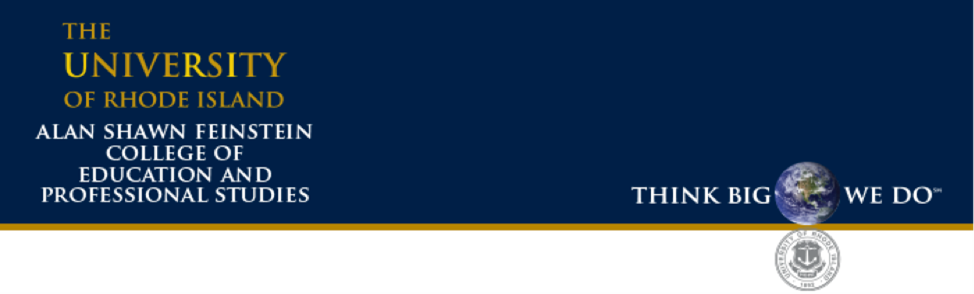 Academic Skills Center - Writing Center Consultant Job DescriptionRole: Provide writing support to the URI academic community through peer tutoringResponsibilities Include:Tutor individuals or small groupsContinued praxis as discussed in WRT 353Present and promote Writing Center services when and where neededAttend weekly (or bi-weekly) professional development meetingsParticipate in other ongoing training requirements, including written critical reflection and analysis of practice, and peer observationsSupport Writing Center assistant when neededSupport other consultants as neededMentor and help train new student consultantsContribute to overall cleanliness of the Writing Center spaceExcellent interpersonal skillsMust provide the names of two contacts (one must be of a professor) as referencesMust be comfortable receiving constructive criticism for continued growth as consultantQualifications:Successfully passed WRT 353, Issues and Methods in Writing Consultancy Compensation:Positions may be available for pay or academic credit by enrolling in WRT 353: Field Experience in Writing Consultancy, for up to 3 graded, free elective credits.ContactPlease contact Vanessa Lombardi at vlombardi@uri.edu for further information.